Page 1 of 52014 Union Bears Roster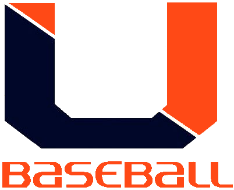 Page 2 of 52014 Final StatisticsOverall Record: 16 – 6Hitting StatisticsPitching StatisticsPage 3 of 52014 Schedule and ResultsPage 4 of 5	2014 began Union High School’s first year in a new District, Conference, and Region.  The Bears were placed into the Mountain District, Clinch Mountain Conference (40), and Region 2A West for athletic competition.  Our baseball team had a solid season accumulating 16 wins in 22 games.  The team was led by Seniors Ethan Sampson, Trevor Horner, Logan Mullins, Hunter Neece, and Stuart Barton.  	The 2014 season will be best remembered by Union’s 4-3 win over Lebanon in the Conference Tournament.  The Bears outlasted Lebanon in 15 innings to capture the win.  Other highlights from the season included two 7th inning come from behind road wins at David Crockett and Abingdon.  The 2014 Bears started the season out 9-0 and continued to improve as the season progressed.  The season came to an end in the Conference Tournament with a 6-0 semifinal loss to a very good Virginia High team.Personal Achievements for 2014Page 5 of 52014 Team Photo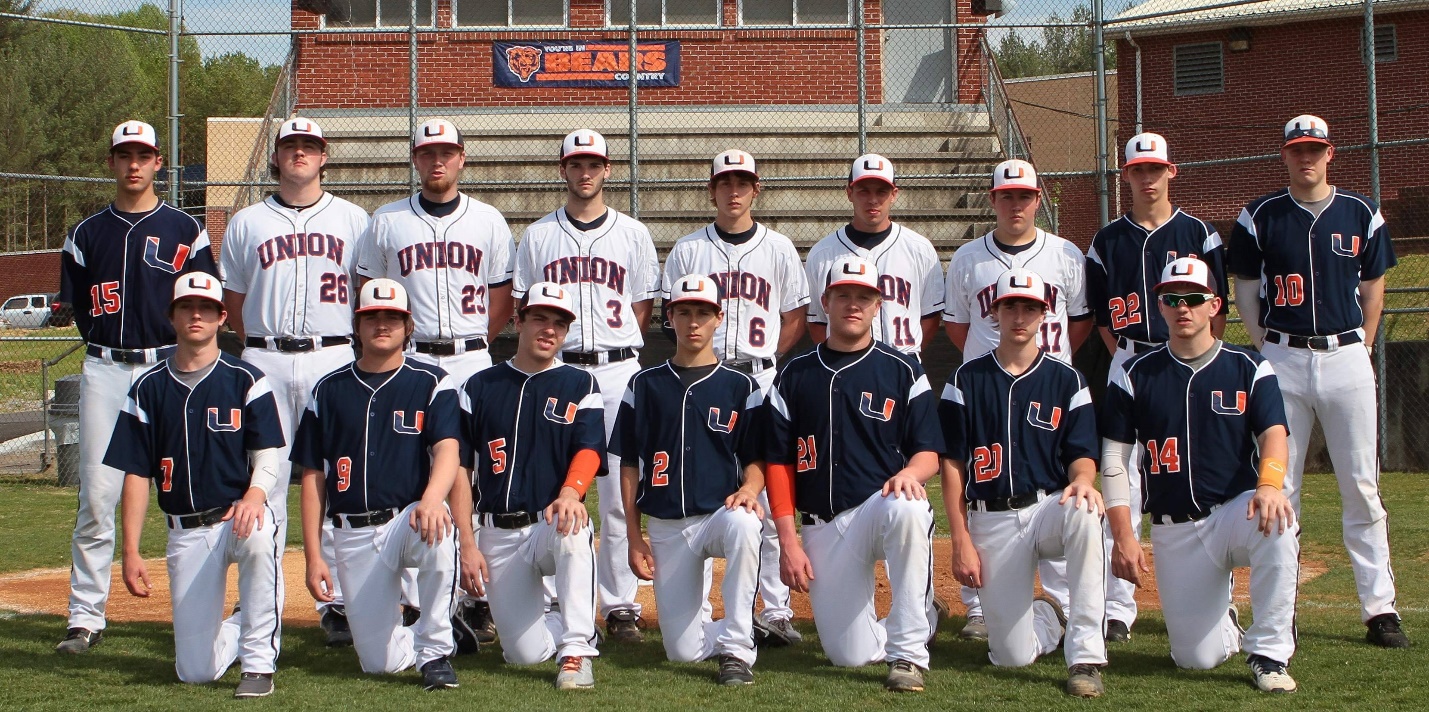 Standing (L-R): Bubba Hubbard, Stuart Barton, Hunter Neece, Ethan Sampson, Logan Mullins, Rhett Lunsford, Trevor Horner, Tristan Grubb, Matt AshleyKneeling (L-R): Will Hubbard, Zack Cornett, Tanner Hall, Tommy Fleenor, Robbie Gilliam, Braxton Bishop, Ethan VilliardJerseyPlayerPositionYear1Braxton BackIFFr.2Tommy Fleenor2B/PJr.3Ethan SampsonOFSr.4Cameron FannonCFr.5Tanner HallOFJr.6Logan MullinsSS/PSr.7Will HubbardSS/PSo.9Zack CornettOF/PFr.10Matt AshleyOFJr.14Ethan VilliardOFJr.15Bubba Hubbard1B/PSo.17Trevor HornerOF/PSr.20Braxton BishopC/PSo.21Robbie Gilliam1B/PJr.22Tristan GrubbOFJr.23Hunter Neece1B/PSr.26Stuart BartonDHSr.Varsity Head CoachVarsity Head CoachJ.W. SalyersJ.W. SalyersVarsity Asst. CoachVarsity Asst. CoachSteve Hubbard Jr.Steve Hubbard Jr.Varsity Asst. CoachVarsity Asst. CoachDavid GregoryDavid GregoryVarsity Asst. CoachVarsity Asst. CoachTodd GilesTodd GilesVarsity Asst. CoachVarsity Asst. CoachTommy MeierTommy MeierJV Head CoachJV Head CoachJohn DeanJohn DeanJV Asst. CoachJV Asst. CoachTyler McFarlandTyler McFarlandNamePAABHHRXBHRBIBBSOSBOBPAVGBA/RSPTristan Grubb542002113.600.500.500Ethan Villiard876631313212287.598.470.500Will Hubbard9485360721983.479.424.560Hunter Neece8576291429893.412.382.439Braxton Bishop70602202149115.443.367.269Matt Ashley26259026160.385.360.400Ethan Sampson862000210.500.333.000Tommy Fleenor8876250310698.369.329.370Robbie Gilliam3828901710111.500.321.273Stuart Barton473711141010120.447.297.333Rhett Lunsford56471302128113.382.277.292Tanner Hall73551400816148.423.255.217Logan Mullins71591201810126.319.203.304Bubba Hubbard29233114791.310.130.077Braxton Back110000002.000.000.000Zack Cornett110001000.000.000.000Cameron Fannon210000102.500.000.000Trevor Horner210000100.500.000.000TOTALS78365121864015312112252.433.335.354NameWLSVIPERAKHBBBAATrevor Horner0000.10.00100.000Will Hubbard72060.21.62744915.212Tommy Fleenor50030.22.05262216.188Bubba Hubbard1005.22.47857.238Hunter Neece02318.03.1129198.268Braxton Bishop0107.04.00173.259Rhett Lunsford1003.04.67234.25Logan Mullins21123.24.73282621.265Robbie Gilliam0005.07.006105.435Tanner Hall0001.07.00113.250TOTALS1664155.02.7517614282.235OpponentLocationResultLetcher Co., KYHomeWinCastlewoodAwayWinLebanonHomeWinJI BurtonAwayWinDavid CrockettAwayWinPike Central, KYAwayWinSullivan NorthHomeWinLee HighHomeWinTazewellHomeWinCentral – WiseAwayLossJohn BattleHomeLossGate CityAwayWinJI BurtonHomeWinCastlewoodHomeWinLee HighAwayWinCentral – WiseHomeLossJohn BattleAwayLossGate CityHomeWinVirginia HighHomeLossAbingdonAwayWinClinch Mountain Conference TournamentClinch Mountain Conference TournamentLebanonVirginia HighWinVirginia HighVirginia HighLossTotals16 - 6PlayerAchievementEthan Villiard1st Team All-Conference OFWill Hubbard1st Team All-Conference Pitcher1st Team All-Conference SSHunter Neece2nd Team All-Conference 1B